Where possible, write equivalents for the following equations using Java statements:Find errors in the following program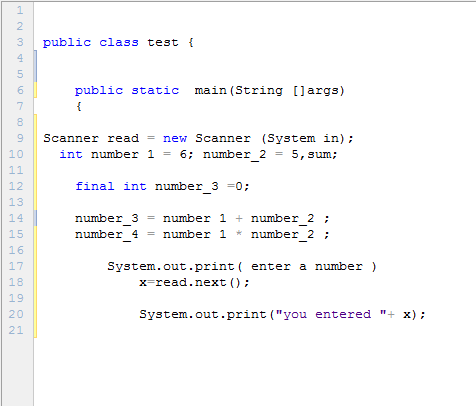 Writ a program that asks the user to enter his name and date of birth then display his name along with his age.